Thursday 11th February 2021.As with the rest of the week, please don’t feel you have to learn all the words. If you’re overwhelmed choose 5, learn the meaning and then the spelling. Choose words you feel will enhance your writing.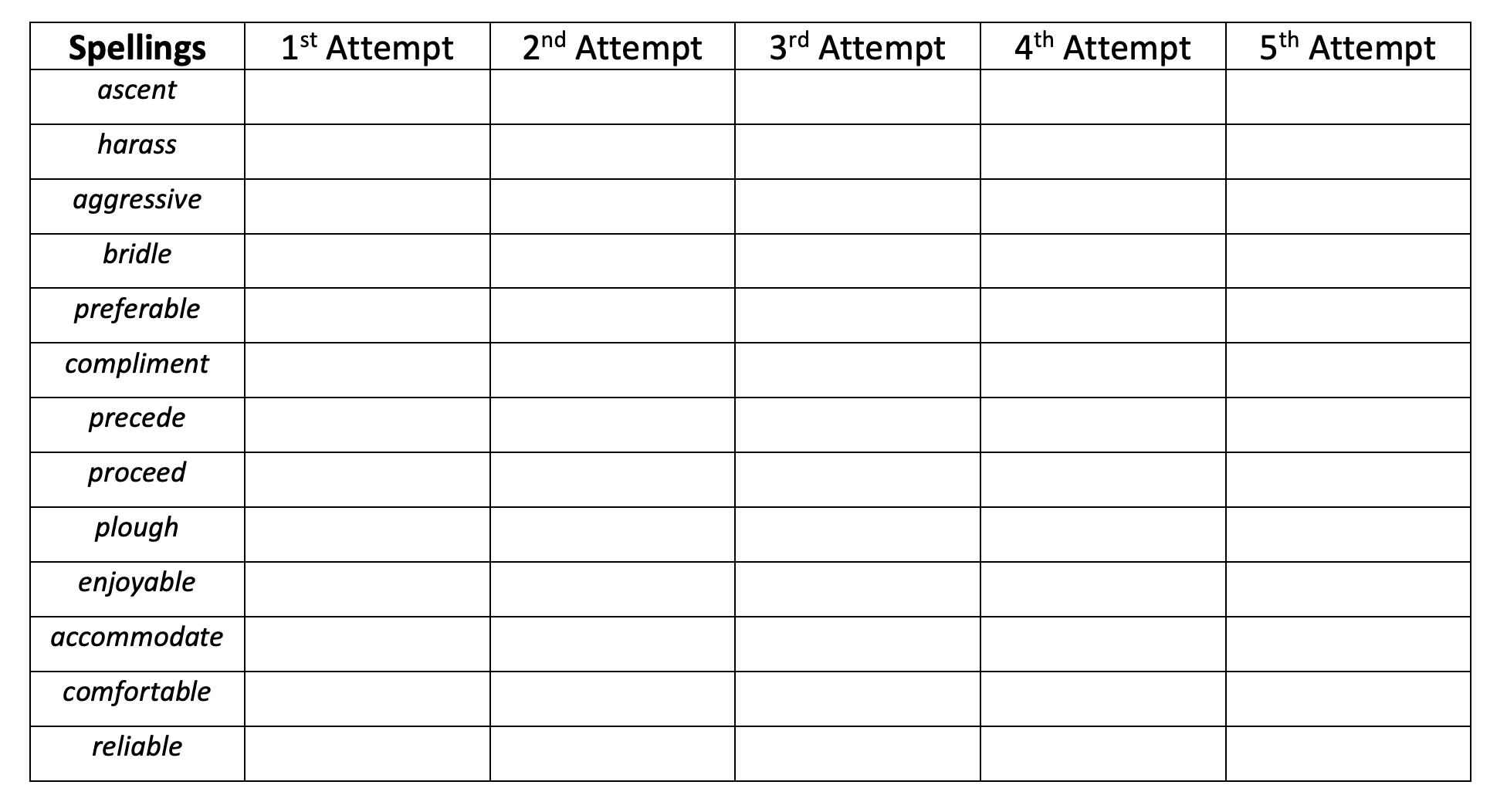 